LOYOLA COLLEGE (AUTONOMOUS), CHENNAI – 600 034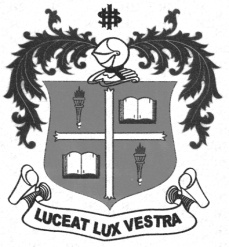 B.Sc. DEGREE EXAMINATION – MATHEMATICSSIXTH SEMESTER – NOVEMBER 2012MT 6603/6600 - COMPLEX ANALYSIS                 Date : 05/11/2012 	Dept. No.	        Max. : 100 Marks                 Time : 1:00 - 4:00 	                                             	PART-AAnswer ALL questions                                                                                                                 (10x2=20 )Show that the function  is nowhere differentiable.When do we say that a function  is harmonic.Find the radius of convergence of the series  .State Cauchy Goursat theorem.Expand  as a Taylor’s series about the point .Define meromorphic function with an example.Define residue of a function at a point.State argument principle.Define the cross ratio of a bilinear transformation.Define an isogonal mapping.PART-BAnswer any FIVE questions.                                                                                                        (5x8=40) Show that the function  is discontinuous at  given that when and . Find the analytic function  of which the real part is .Evaluate along the closed curve containing paths and .State and prove Morera’s theorem.State and prove Maxmimum modulus principle.Find out the zeros and discuss the nature of the singularity of  .State and prove Rouche’s theorem.Find the bilinear transformation which maps the points  into the points  respectively.PART CAnswer any TWO questions                                                                                                       (2x20=40)19.	(a) 	Let be a function defined in a region  such that  and their first order partial derivatives are continuous in . If the first order partial derivatives of  satisfy the Cauchy-Riemann equations at a point  in D then show that f is differentiable at .	(b) Prove that every power series represents an analytic function inside its circle of convergence.20.	(a) 	State and prove Cauchy’s integral formula.          (b) 	Expand in a Laurent’s series for (i) (ii) 
(iii) .21.	(a) 	State and prove Residue theorem.      	(b) 	Using contour integration evaluate  .22.	(a) 	Let  be analytic in a region  and  for .Prove that f is conformal at .       	(b) Find the bilinear transformation which maps the unit circle onto the unit circle .- - - o o o O O O o o o - - -